Publicado en Barcelona el 20/05/2022 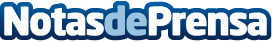 Octo Event Productions, empresa líder en la organización de grandes eventosLa compañía cuenta con sedes en Barcelona y Mallorca, convirtiéndose en uno de los mayores proveedores de confianza para eventosDatos de contacto:Octo Event Productions933 382 047Nota de prensa publicada en: https://www.notasdeprensa.es/octo-event-productions-empresa-lider-en-la Categorias: Comunicación Marketing Recursos humanos Innovación Tecnológica http://www.notasdeprensa.es